Job: 	     	Engineer: 	     	Contractor: 	     	Prepared By: 	     		Date:        	Model:  	     		Indoor/Outdoor:        	 	MBTUH Input:        	Approved for hydronic systems ONLY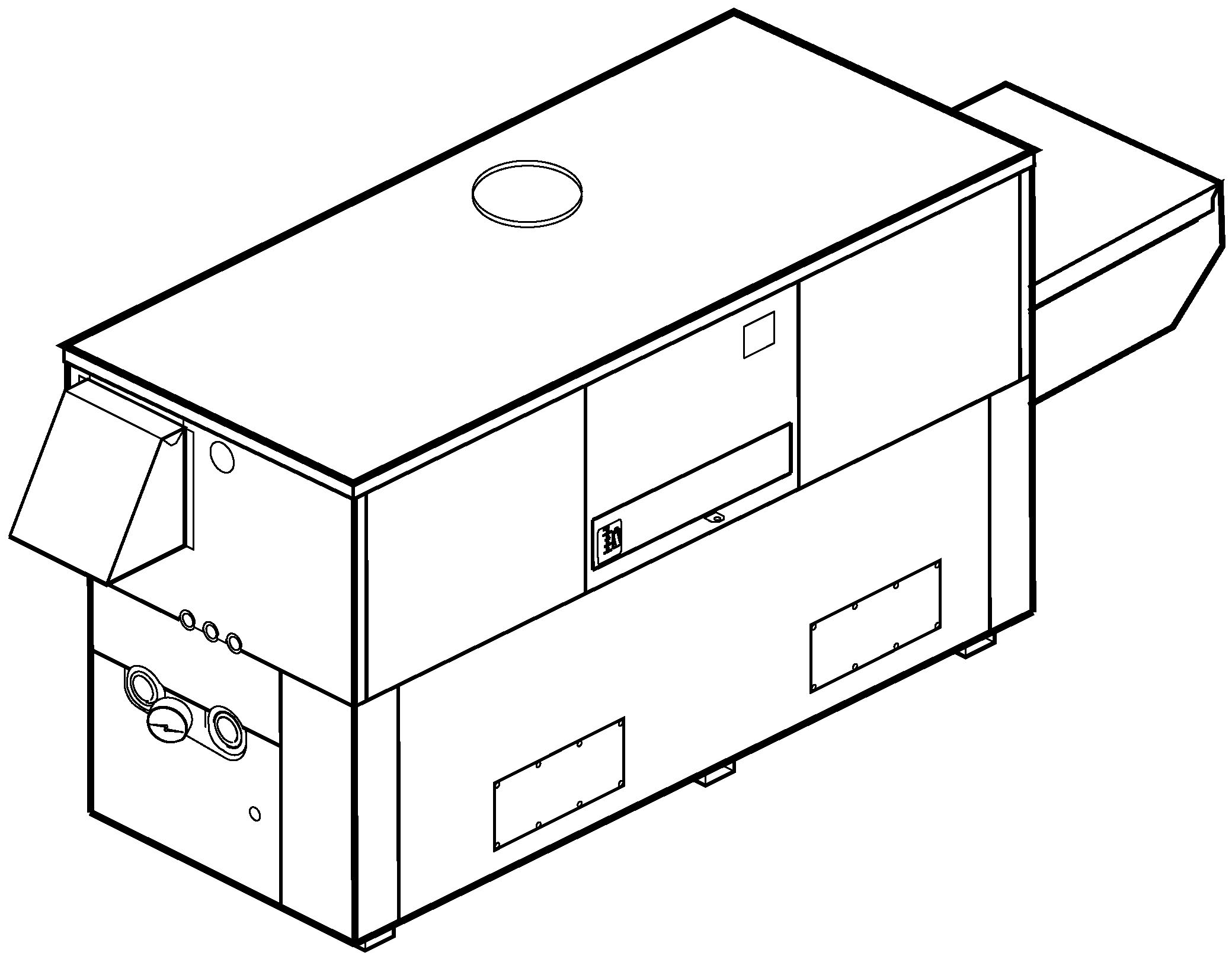 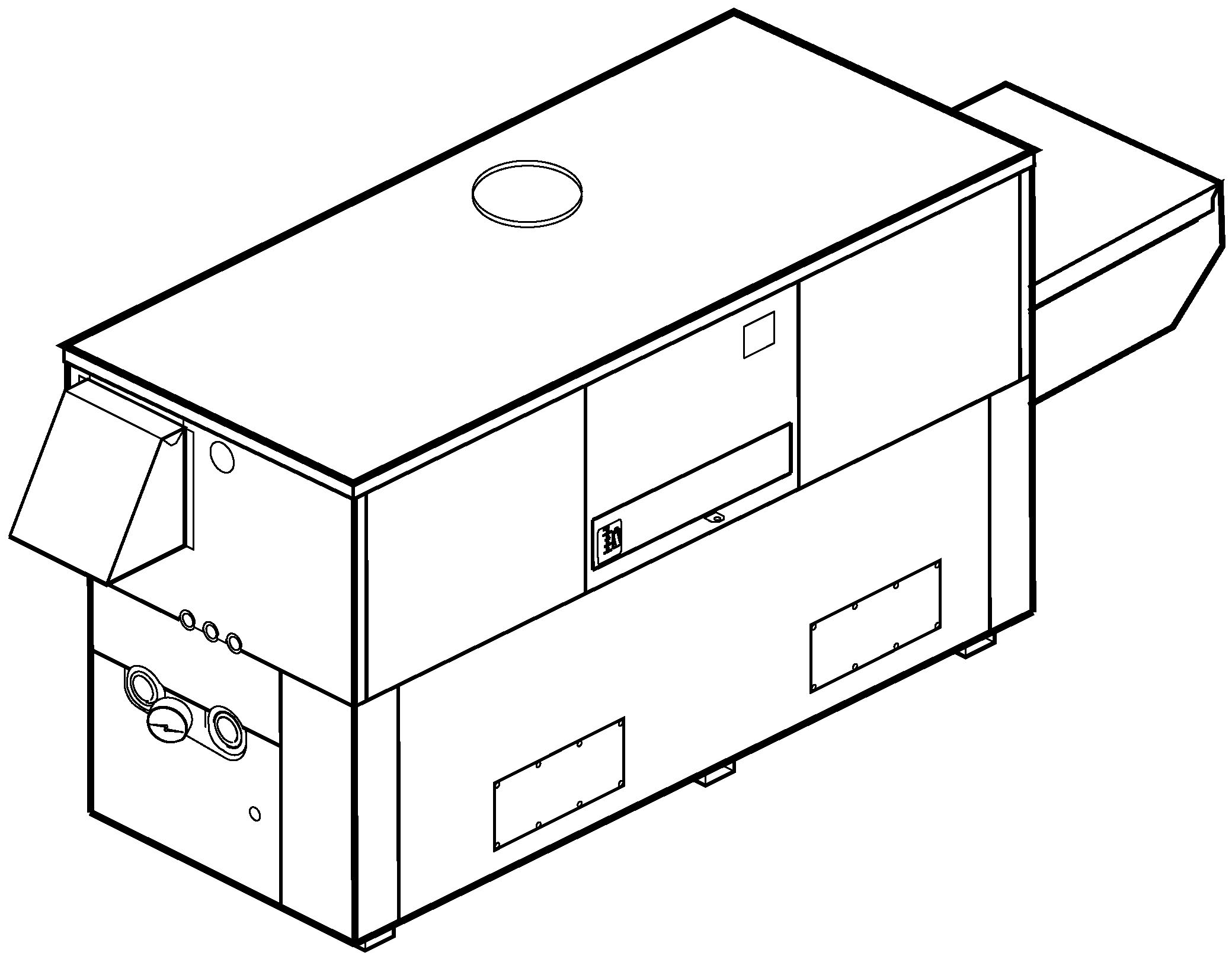 100% Factory Fire Tested SystemPID Control LogicFail-Safe OperationSpring-Return ActuatorAdjustable Inlet Temperature (105° - 120°F)Microprocessor Start-up SequenceIn-line Pump Available for Models 1262C–2342C; 
Integral Pump Available for Model 992C Only
     *Pump selection based on 75 equivalent feet of piping equal to connection size.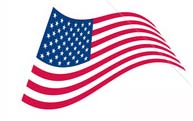 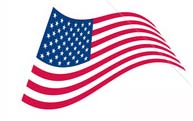 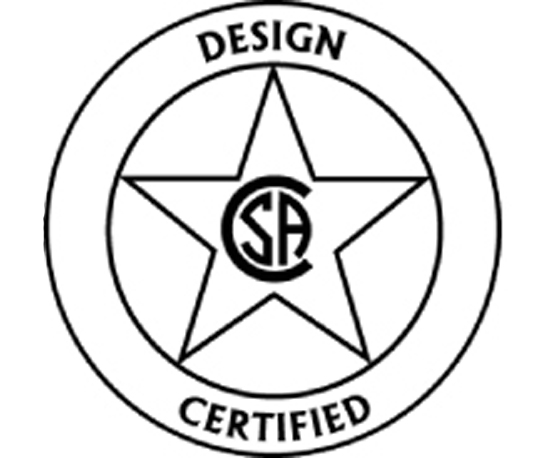 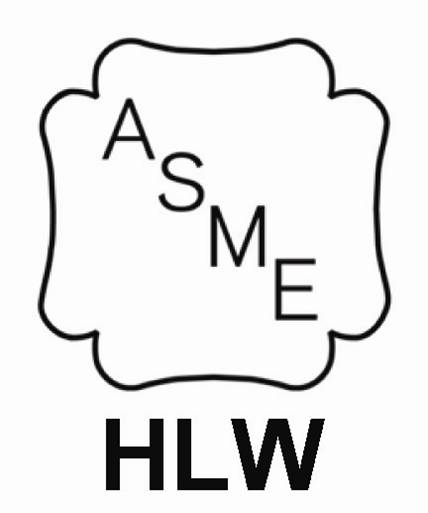 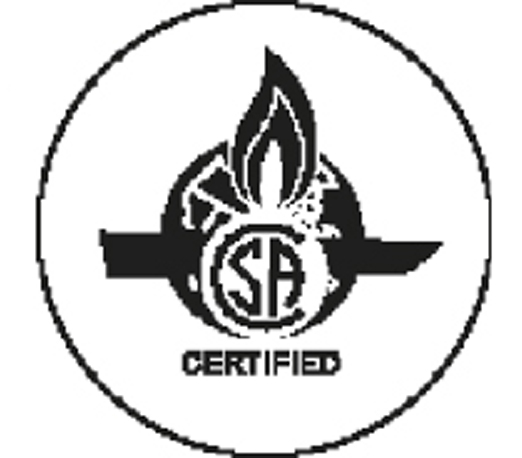 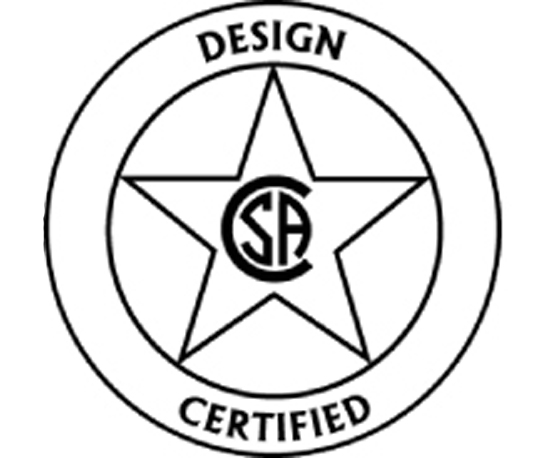 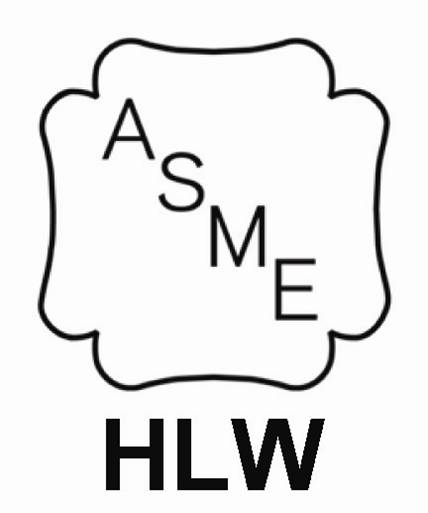 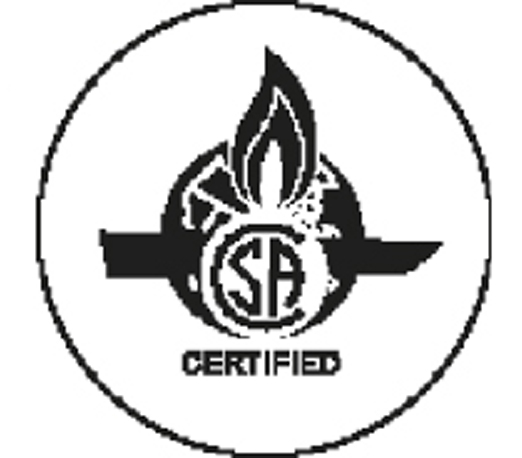 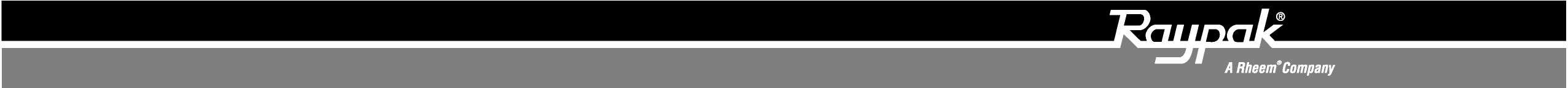 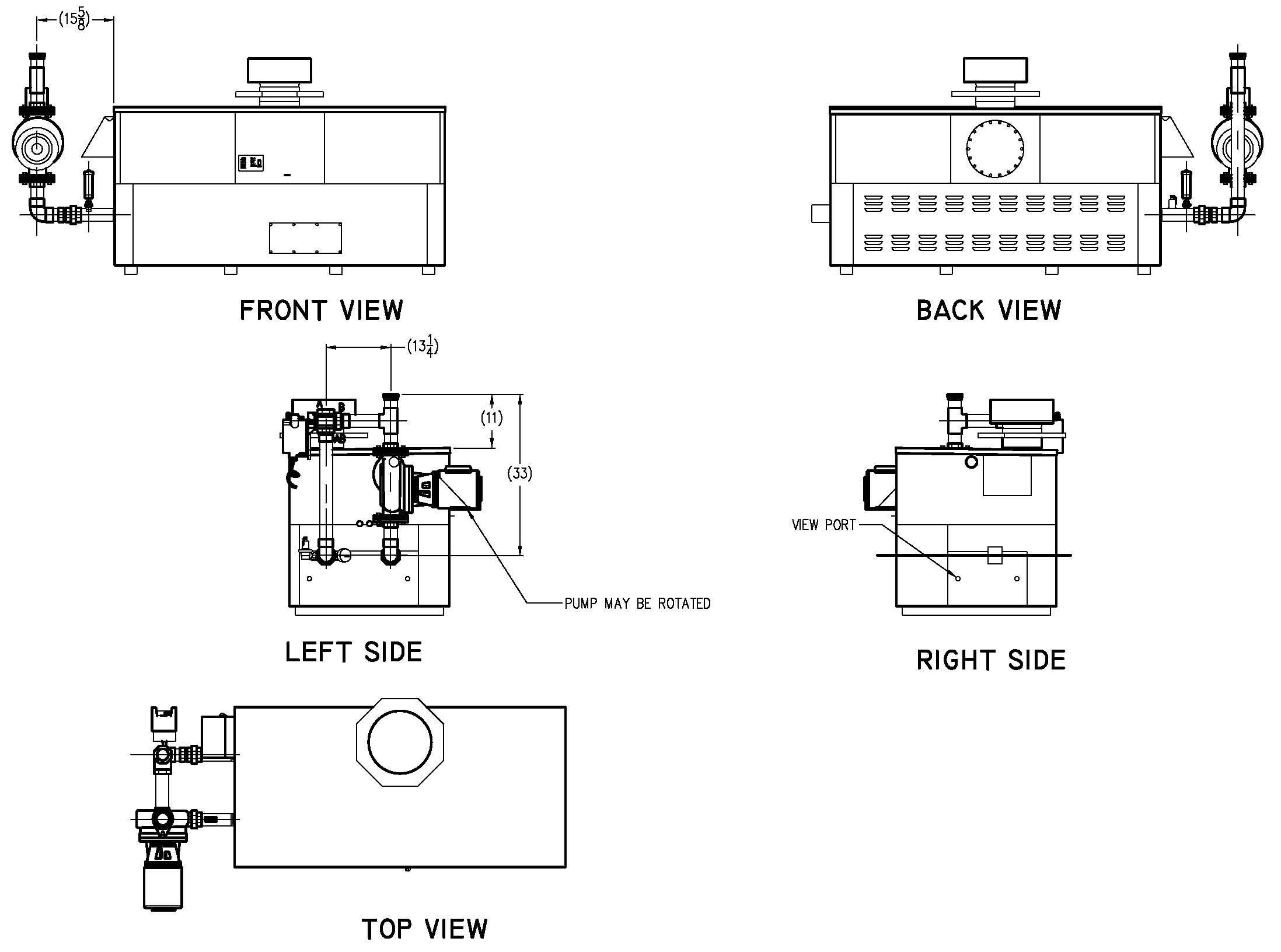 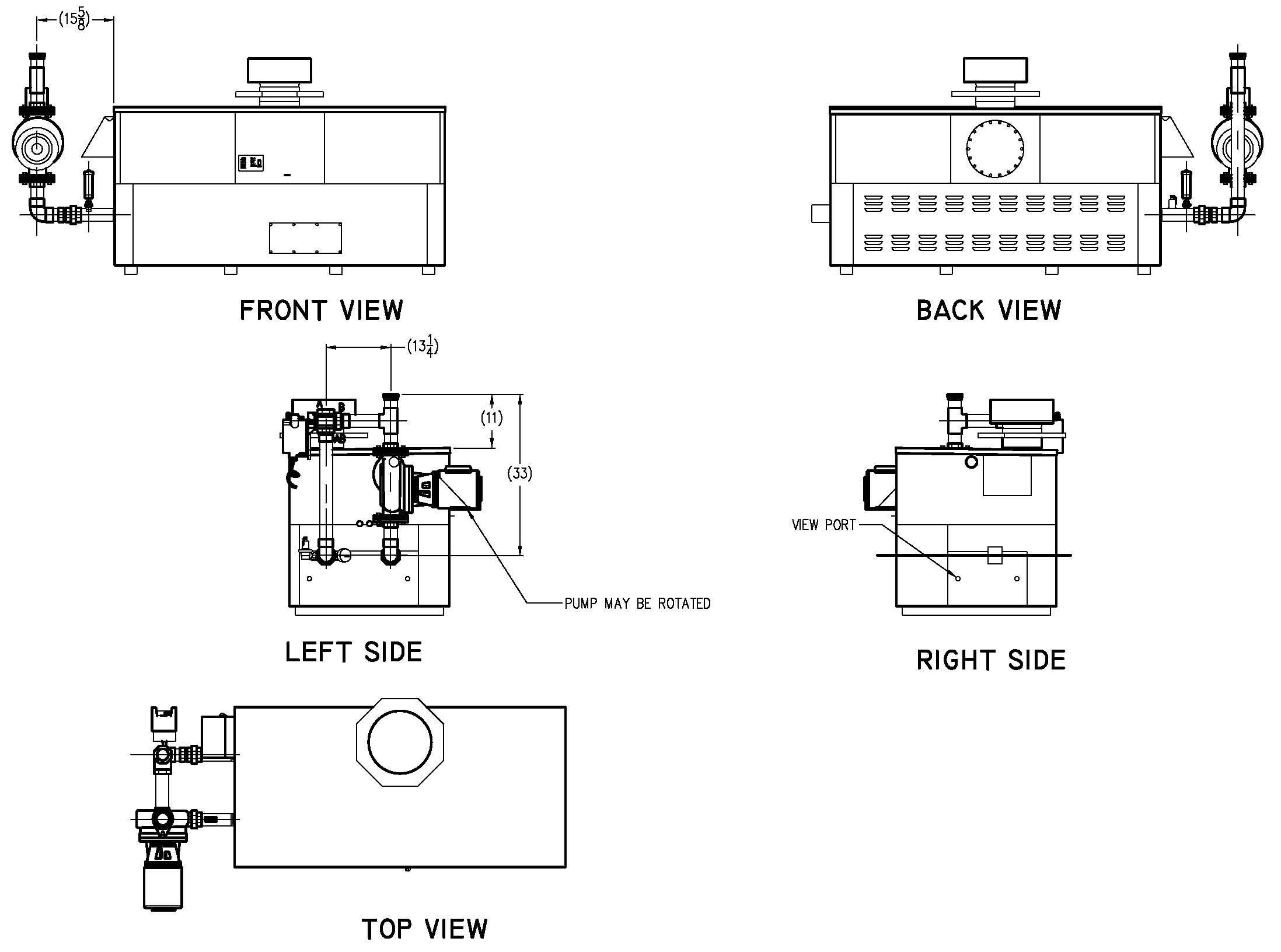 Cold Water StartFor Hi Delta 992C-2342C 	Model      	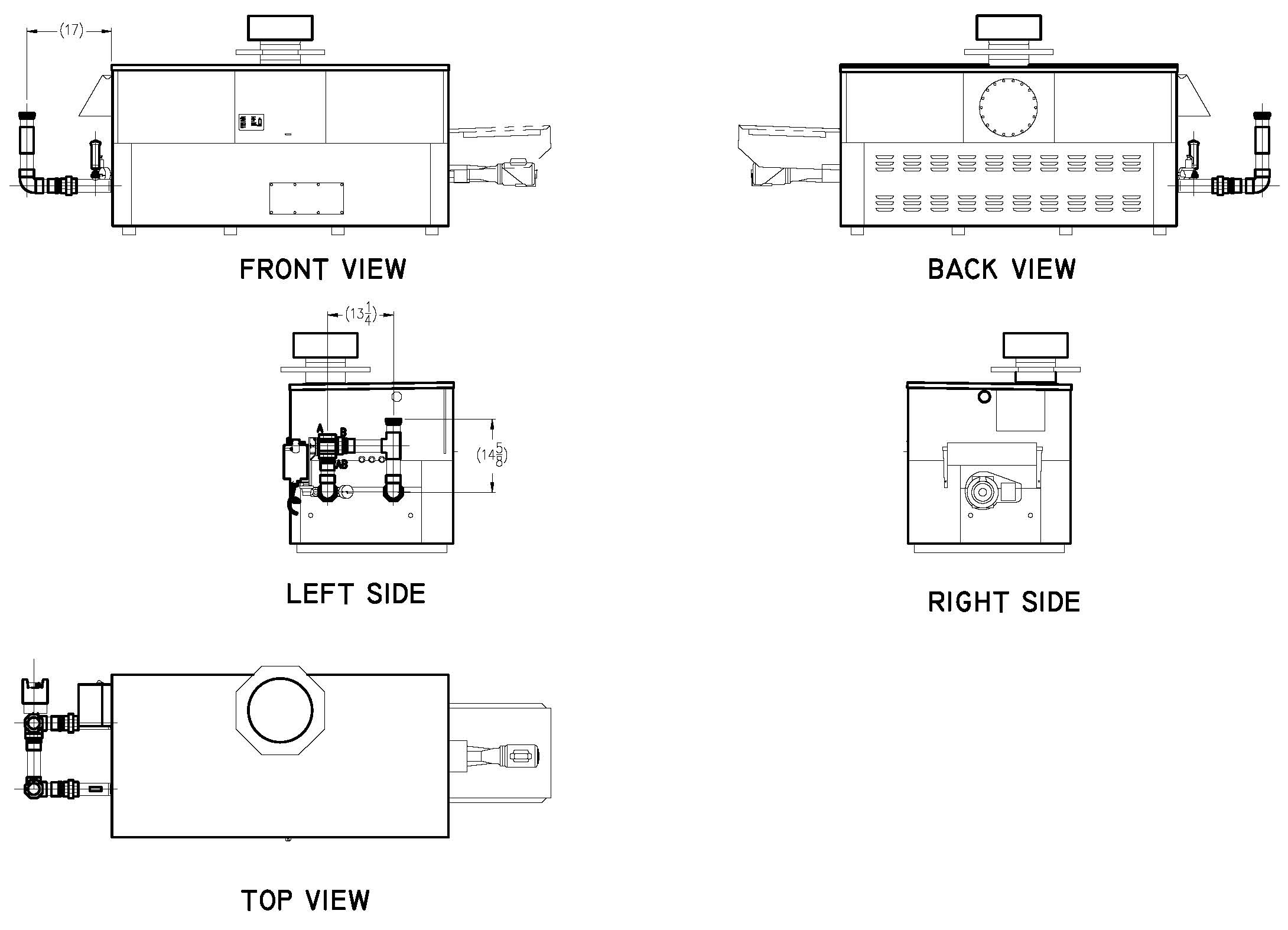 